https://easyen.ru/load/nachalnykh/proekt/284 - Здесь вы найдете средства для проведения проектной деятельности в начальной школе (презентации, раздаточный материал и сценарии).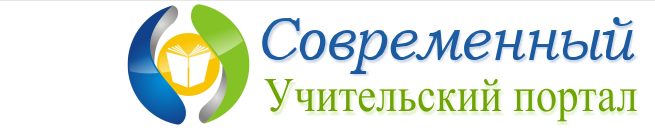 https://wilda.ru/onlayn-konstruktor-shkolnyh-prezentaciy-s-1-11-klass (Современный Учительский портал) - Прекрасный сайт для того, чтобы помочь ребенку оформить представление своего конечного продукта исследования. Сайт дает готовые шаблоны презентаций, которые можно редактировать под себя.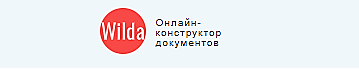  https://onlinetestpad.com/ ( OnlineTestPad )- это бесплатный конструктор, с помощью которого можно создавать разнообразные онлайн-задания: тесты, кроссворды, сканворды, опросы, логические игры, диалоговые тренажёры. Сайт поможет быстро сконструировать запуск проектных задач.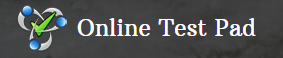 https://globallab.org/ru/course/track/demo_ekspeditsija.html#.ZA2F6SPP3IU  (globallab) – на данном сайте вы найдете идеи для исследований, а так же готовые квесты и сценарии исследований.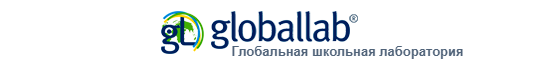 https://obuchonok.ru/materialy (Обучонок) - на этом  сайте найдете методические рекомендации по организации проектов в начальной школе на уроках.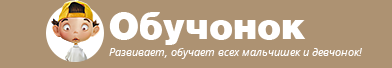 https://rosuchebnik.ru/metodicheskaja-pomosch/materialy/type-proektnaya-deyatelnost/?ELEMENTARY=Y (Российский учебник) – На этом сайте в разделе проектной деятельности вы сможете выбрать методические разработки в соответствии с вашим УМК.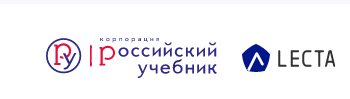 https://prez-proekt.ru/uchus-sozdavat-proekt-3-klass (Учусь создавать свой проект) – Сайт с занятиями, который поможет выявить интересы обучающегося, а также поможет ввести в курс проектной деятельности.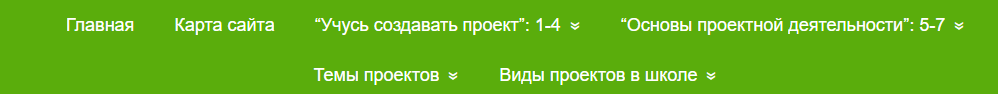 